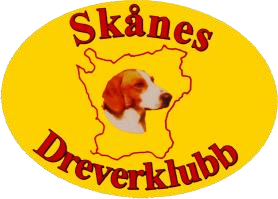 DAGORDNING EXTRA ÅRSMÖTE FÖR FYLLNADSVAL AV LEDAMÖTER & SUPPLEANTER TILL STYRELSEN, SAMT REPRESENTANTER FÖR AVELSRÅD & SYDSVENSKANS SAMARBETSRÅDMötets öppnande Val av ordförande för extra årsmötetAnmälan om sekreterare för mötetVal av två justerare tillika rösträkningJustering av röstlängdExtraårsmötets behöriga utlysandeGodkännande av dagordningFyllnadsval av ordinarie styrelseledamöter och ersättareVal av kontaktman med avelsrådetVal av representant till sydsv. dreverklubbens samarbetsråd Beslut om omedelbar justering av punkterna 8, 9 & 10Mötets avslutande